MINISTÉRIO DA EDUCAÇÃO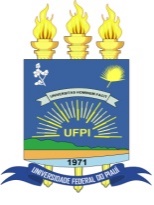 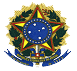 UNIVERSIDADE FEDERAL DO PIAUÍCOLÉGIO TÉCNICO DE TERESINAII - CURSO DE ESPECIALIZAÇÃO EM GESTÃO E PERÍCIA AMBIENTAL SELEÇÃO PARA O CURSO DE ESPECIALIZAÇÃO EM  PERÍCIA E GESTÃO AMBIENTALA Universidade Federal do Piauí, através do  COLÉGIO TECNICO DE TERESINA, torna público o Resultado da Homologação dos Pedidos de Inscrições na Seleção para o Curso de Especialização em PERÍCIA E GESTÃO AMBIENTAL, conforme o Resolução nº 104/2019 – CEPEX/UFPI, Edital nº 02/2020  UFPI, de 10/07/2019.HOMOLOGAÇÃO DAS INSCRIÇÕES* - NÃO CONCLUSÃO DA GRADUAÇÃO**DOCUMENTAÇÃO INCOMPLETATeresina (PI),  14  de   junho  de 2020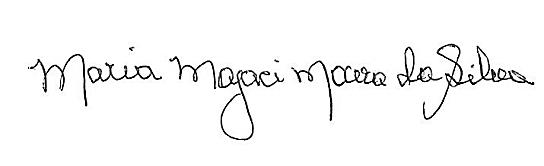 Maria Majaci Moura da SilvaPresidente da Comissão de SeleçãoNº DE OrdemNº InscriçãoNomeResultado49819ANA PAULA PINHEIRO DE CARVALHODEFERIDO49817ANDRÉIA DA ROCHA MARTINSDEFERIDO49750ANTÔNIO JOSÉ BARRETO DE ARAÚJODEFERIDO49616ANTONIO SOBRINHO SOUSADEFERIDO49808AUTEMAR COSTA PEREIRADEFERIDO49843CÉLIA PATRÍCIA ALVES DA SILVA SOUSADEFERIDO49780CIRILO HENRIQUES FORMIGA FILHODEFERIDO49858EDUARDO BARROS MARTINSDEFERIDO49807EDUARDO NERY DE ALENCAR FREITASDEFERIDO49648EDVANNIA PEREIRA DE SOUSADEFERIDO49814ÊNIO VIEIRA ALVES DA SILVADEFERIDO49833FABIANA MOREIRA DOS SANTOSDEFERIDO49815FELIPE MENDES SILVADEFERIDO49805FRANCISCO MANOEL DE MOURADEFERIDO49613FRANCISCO RENAN DE MORAIS RAMOSDEFERIDO49856FRANCISCO RENATO PINHEIRO DE SOUZADEFERIDO49816HELANE DE SOUSA OLIVEIRADEFERIDO49844JOAO BATISTA DA CUNHA TORRES NETODEFERIDO49776JOSIANNE PEREIRA E SILVADEFERIDO49749JUSSARA DAMASCENA DE OLIVEIRADEFERIDO49797LARISSA BIANCHINIDEFERIDO49801LÍDIA CAROLINA RODRIGUES RESENDEDEFERIDO49794LILIAN VITÓRIA VIANA LIMA SANTOSDEFERIDO49857LUCILENE ALMEIDA DA SILVADEFERIDO49638LUIZ CARLOS SANTIAGO JUNIORDEFERIDO49799LUIZ GUILHERME DA FONSECA CASTRO *1INDEFERIDO49821MAIANA ARLINDA DA SILVA SOARESDEFERIDO49862MAÍRA MELO CAVALCANTEDEFERIDO49756MARCELO VIEIRA SODRÉ BARBOSADEFERIDO49830MARCIO NUNES DE ALMEIDADEFERIDO49802MARCOS GABRIEL COIMBRA FRANÇADEFERIDO49820MARIA DE FATIMA ADRIELLI NASCIMENTO SOUSADEFERIDO49615MARIA JACINARIA DE PAIVA FÉLIXDEFERIDO49835MARIANA MOREIRA ALVESDEFERIDO49863PÂMELLA BÁRBARA LUSTOSADEFERIDO48871PAULO FERNANDES COUTINHO FILHO *1INDEFERIDO49809PAULO DE TARSO RIBEIRO GONÇALVES NETODEFERIDO49804PAULO HENRIQUE SILVA BORGESDEFERIDO49806PEDRO HENRIQUE VIANA PINTODEFERIDO49738RAIMUNDO FRANCISCO CARVALHO BRITODEFERIDO49823RILDONN RANIEL SILVA BRITODEFERIDO49842SABRINA SIQUEIRA CAJADODEFERIDO49748STÉPHANIE MAYNER LIMA SILVADEFERIDO49831TARSILA CEZAR DE NORONHA PESSOADEFERIDO49781TÉCIA FERNANDES DA SILVA COSTADEFERIDO49810THAÍS HELENA DE OLIVEIRA VALOISDEFERIDO49779THAYANE DE ARAGÃO EVANGELISTADEFERIDO49884THELMA DA SILVA OLIVEIRA **INDEFERIDO      49.49829VITOR DE BRITO CARDODO OLIVEIRADEFERIDO     50.49730VITOR  HUGO DA SILVEIRA  **   INDEFERIDO